КЗО «Дніпропетровський навчально-реабілітаційний  центр №1» ДОР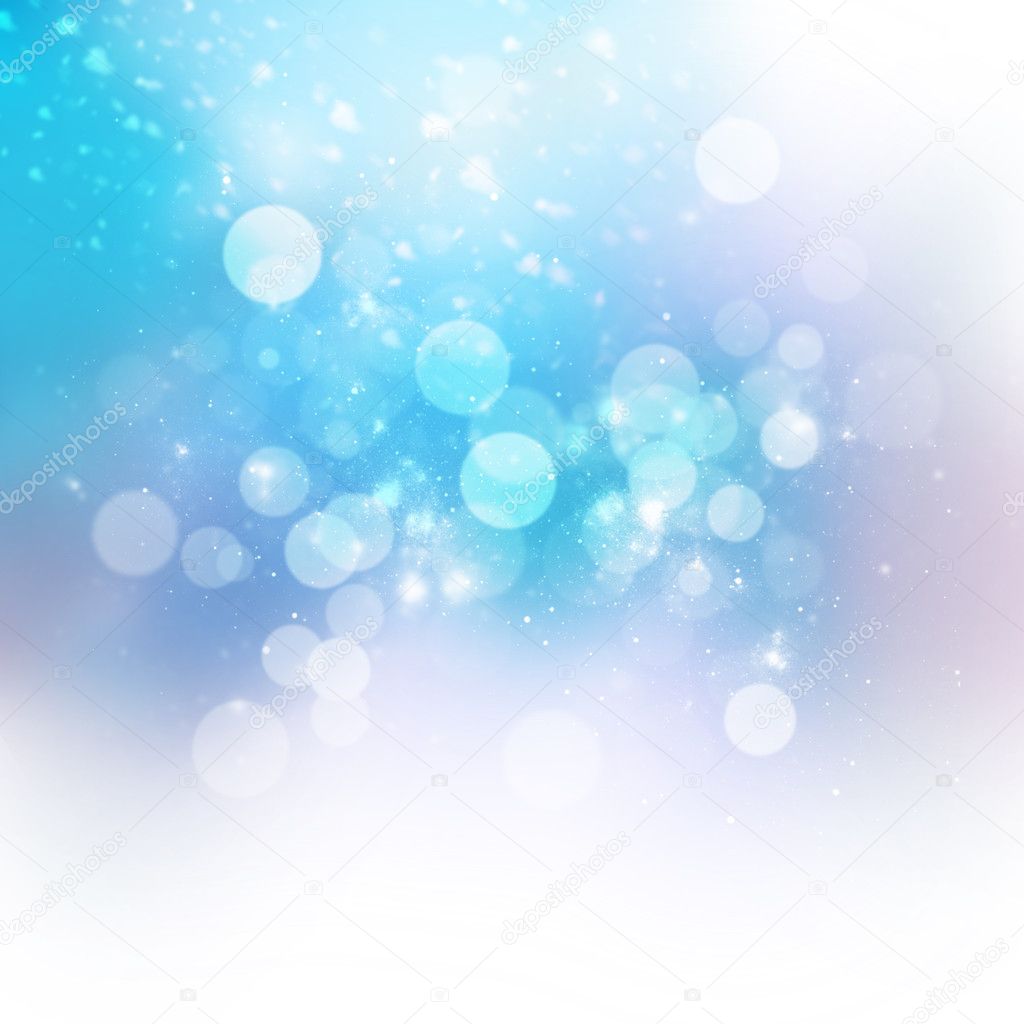 Конспектлогопедичного заняттяз розвитку граматичної будови мовленняна тему:  « Наші улюблені свійські тварини »      Вчитель-логопед
Яцук Маргарита Борисівна м.Дніпро2021р. «Наші улюблені свійські тварини »Корекційно-навчальні задачі :Закріпити уявлення про свійських тварин;Уточнити  і розширити  словник по темі  « Свійські тварини»Корекційно-розвиваючі  задачі :Розвивати артикуляційну моторику,  мімічну,   мускулатурну, дрібну моторику;Розвивати зорове,  мовно-слухове,  слухове, тактильне відчуття, творчу  уяву;Удосконалювати  граматичну будову мовлення. Вправляти у звуконаслідування голосів тварин.Корекційно- розвивальні дазачі: Прививати любов до свійських тварин; Дбайливе ставлення до тварин.Обладнення : картинки із зображенням свійських тварин; пазли,                                        «зашумовані» картки для обведення та розфарбування тварин; кольорові олівці.Хід заняттяОрганізаційний момент Психогімнастика з самомасажем Організаційний момент Психогімнастика - Діти доброго ранку, ви всі прокинулись ? Зараз ми це перевіримо і привітаймося Психогімнастика з самомассажем - Здрастуйте, долоньки ! Ви прокинулися ? ( Плескають у долоньки ) - Здрастуйте, ніжки ! ( Тупочать ніжками ) - Здрастуйте щічки ! ( Гладять щічки ) - Здрастуйте губки ! ( Стикають і розмикають губи ) .- Здрастуйте, зубки ! ( Клацають зубками ) - Здрастуй мій носик ! ( Гладять носик ) - Здрастуйте , мої вушка ! ( Гладять вушка ) - Здрастуйте, мої оченята ! ( Кліпають очима ) - Здрастуйте, дітки ! Доброго ранку ( посміхаються один одному ) 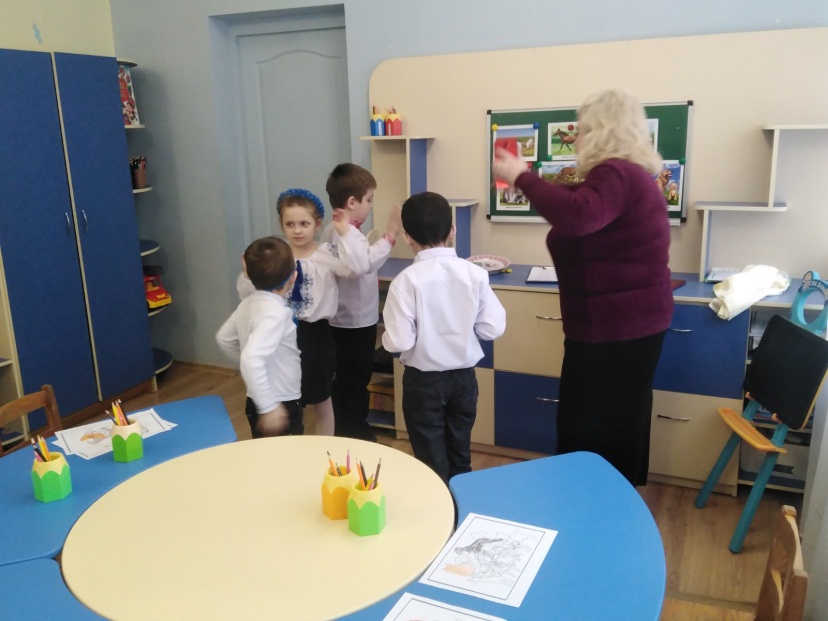   Діти, сьогодні до нас на заняття завітали  тварини, а які саме ми зараз дізнаємося . Відгадування загадок  про свійських тварин                       – А зараз малята ви спробуєте  відгадати, про яку свійську тваринку я вам буду розповідати у загадках.Загадки********* Голодна – мукає, сита псує Всім дітям молоко дає. (Корова).*********                                                                                                                                 Я великий, я красивий Як біжу, то вється  грива. Хвіст у мене довгий, довгий Хвіст у мене, мов шовковий. ( Кінь).*********Кучерявий кожушок Наче в полі:  скік та скок.Має він чотири ніжки,Невеликий хвостик, ріжки. ( Баран ).*********Я пасуся на лужечку В хутряному кожушку.Гострі ріжки, бе-бе-бе,Налякаю я тебе. ( Коза ).*********Замість носа - пятачок, Замість хвостика – крючок. Вмить калюжу  винайде,Ще й сімейство приведе.********* Гострі кігті, тонкий слух Хто на мишок має нюх ? ( Кіт )*********Гавкає,  кусає В дім не пускає ( Собака ).Мовна гра « Хто як говорить»Давайте разом з вами пограємо в гру « Хто як говорить ?». Мовна гра « Хто як говорить ?Ось вітається  вівця. Як вона говорить ? «Бе-бе-бе»Вийшла кізонька з хлівця. Як вона говорить ? « Ме-ме-ме !»Поросятко із свинею. Як вони говорять ?« Хро-хро-хро! » Кінь гривастий  нас вітає. Як же він нас вітає?  « І-го-го».І корівка вслід за ними . Як вона  говорить ? « Му-му-му !».Пальчикова гімнастика« Козеня »Дітки, а  зараз ми з вами трошки  відпочинемо. Приготуйте свої пальчики.                                                                                                                                  ( Раз, два, три, чотири, пять – зображуємо « козеня», виставивши вгору вказівний палець і мізинець).                                                                                                Козеня іде гуляти ( По черзі  загинати пальчики на одній руці).Одна рука зображує  «козеня» , друга « грозиться» козеняті вказівним пальчиком. ( Не скачи, не пустуй, а травиченьки скуштуй). Зображуємо «козеня»  однією рукою та  погладжуємо його другою . Діти подивіться, щось всі наші  тварини переплутались. Давайте допоможемо їм знайти одна одну .                                                                             Гра « склади картинку з пазлів»                                                                                      Мета :  Навчити складати  розповідь  за сюжетною картинкою.                                – Діти, ви всі  молодці! Кожна мама та малюк знайшли свої сімї.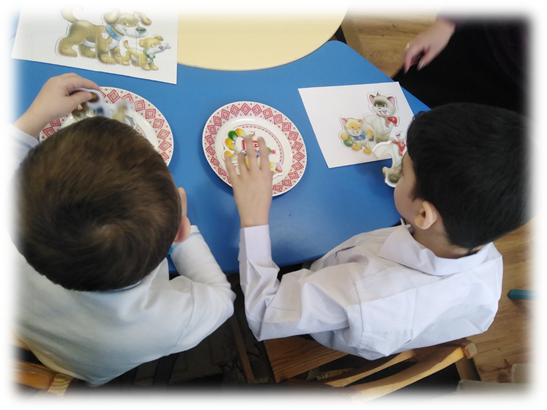 А зараз  дітки  ми з вами  пограємо  в наших свійських тваринок .Гра зі свійськими тваринками(Вправи на розвиток мовного дихання)            Мета: розвиток мовного дихання, мязів обличчя.                                                                   Зараз ми  ще пограємо з свійськими тваринами.Гра « Знайди тваринку та розфарбуй » ( обведи її )«Зашумовані »  картки.Мета: Удосконалити знання дітей про свійських тварин;Вчити впізнавати домашніх мешканців за силуетом;Розвивати уважність,  память, мислення, графо-моторні навички.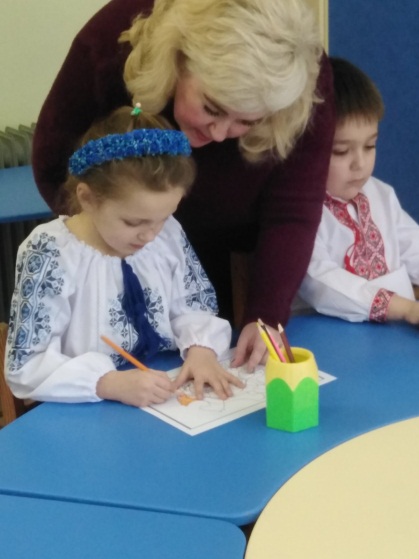 Фізкультхвилинка « Вверх- вниз»Гра « У кого який малюк ?» ( Магнітна дошка)Наші тваринки переплутались. Давайте допоможемо дитинчатам знайти свою маму.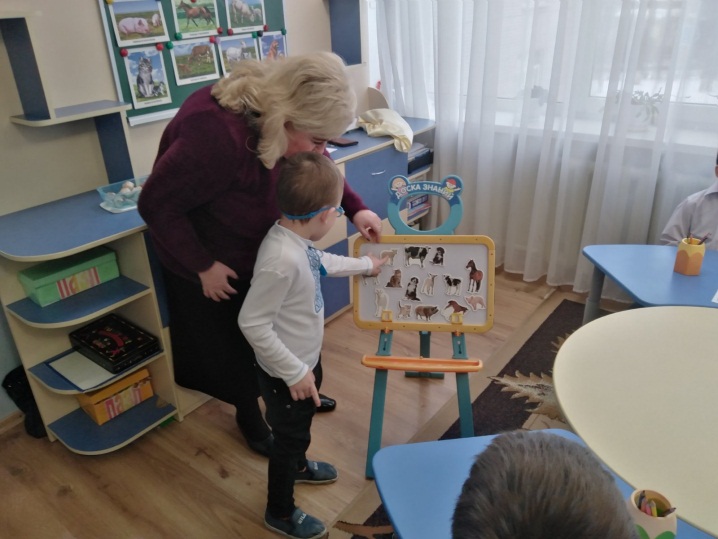 Підсумок  заняття Про яких  тварин ми сьогодні розмовляли ? Чому  ми називаємо цих тварин свійськими ?Яких свійських тварин  Ви  запамятали ?Що більше всього сподобалось на занятті ? Відмічаємо  старанність дітей.